Para: Revista Ciências Humanas ISSN: 2179-1120Cambridge, 10 de setembro de 2018.Estimados Editores, Por meio desta carta de intenção desejamos submeter o manuscrito intitulado “DANÇA CIRCULAR E REPRESENTAÇÕES SOCIAIS: NOVOS POSSÍVEIS NA UNIVERSIDADE”. O presente manuscrito é resultado de uma Dissertação de Mestrado, “Dança Circular: inventando afetos e construindo mundos”, orientada por mim, que integra uma pesquisa maior “Saberes, afeto e cultura material" (aprovada sob o CAAE 45518415.5.0000.5346 da UFSM). Desejamos submeter o manuscrito à avaliação para o Dossiê sobre “Representações Sociais e interdisciplinaridade”, na segunda edição de 2018 da Revista Ciências Humanas do Programa de Pós-Graduação em Educação e Desenvolvimento Humano da Universidade de Taubaté, São Paulo.O manuscrito visa articular dois campos de saberes, Psicologia Social e Educação. A dissertação da qual deriva este artigo foi desenvolvida por psicólogas e uma educadora.Ao concedermos os direitos autorais do manuscrito para a revista, atestamos que a contribuição é original e inédita, não tendo sido apresentado em outro veículo de informação. Atestamos que o manuscrito não está sendo submetido simultaneamente a outro periódico. Ainda, garantimos que a pesquisa atendeu a todos os procedimentos éticos propostos pela legislação vigente.Assim, autorizamos a publicação do manuscrito supracitado, aceitando todas as normas da revista, caso o mesmo for considerado apropriado para publicação. Atenciosamente,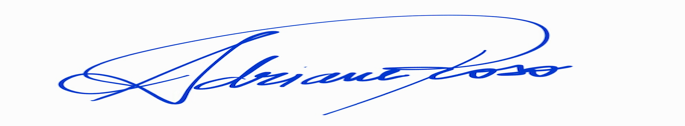                Adriane Roso (autora para correspondência)Professora do Programa de Pós-Graduação em Psicologia, UFSMEndereço para correspondência: Harvard University, Department of PsychologyWilliam James Hall, 14 Floor, Room 1446Cambridge, MA, USAEmail: adrianerubioroso@fas.harvard.edu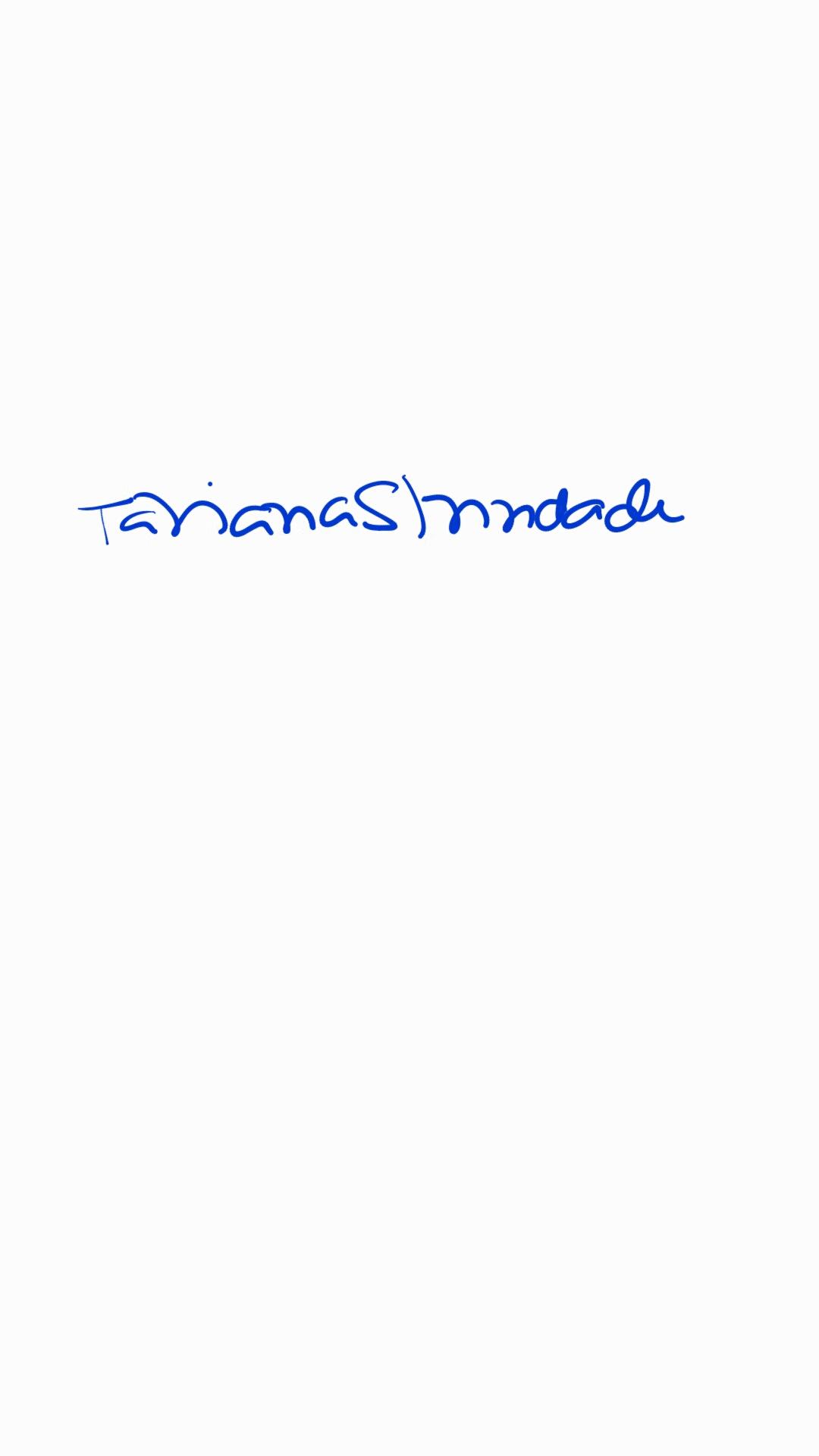 Psicóloga, Mestre em psicologia.Autora da Dissertaçãotatianastrindade@gmail.com 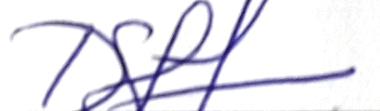 Drª em Educação, Co-orientadoradeisisf@gmail.com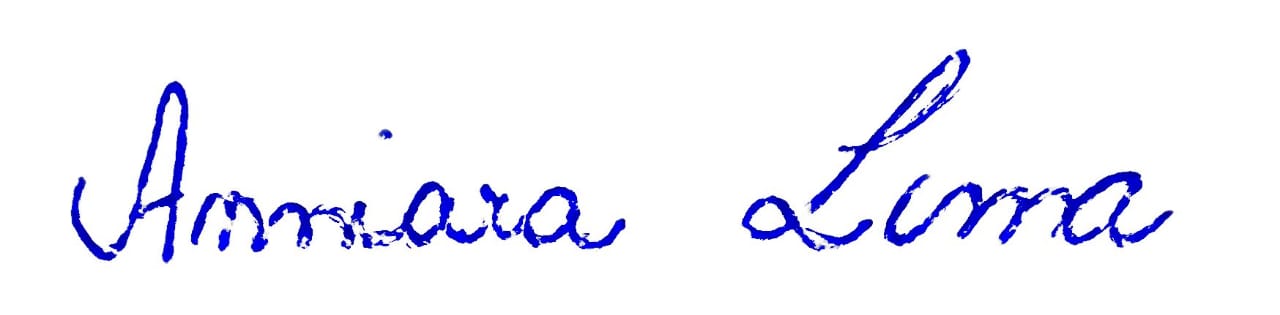 Acadêmica de Psicologia, UFSManniarallima@gmail.com 